附件二：國寫科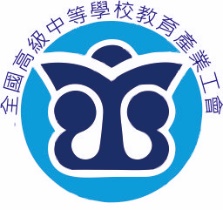 學測考前 30 天應試準備──國語文寫作能力測驗 國立基隆女中 洪菁穗學測國語文寫作獨立施測迄今，即將邁入第七年。相較於同學們昔日參加的國中會考寫作測驗，評分規準同樣分六級，然而計分方式卻已然不同──寫作在會考是獨立計分，到大考則併入國文考科採計；若比照大考將會考作文積分併入國文考科計算，最多約30%的占比，大考國寫則占國文的50%，即可知曉國寫的重要性不容小覷。107學年度起適用的學測國寫考試說明，明訂兩大測驗目標，目的在測驗考生「知性的統整判斷能力」與「情意的感受抒發能力」，兩種能力以兩大題的形式施測。檢視國寫的測驗目標及評量內容，搭配關鍵詞句，彙整近年的命題相互對照，統整如下：以追溯的方式來看題型脈絡，可見近四年的命題皆維持著固定的形式。面對即將到來的113學測國寫，謹以三個要點提供考生作為準備方向：一、審題判讀有方法知性題重在觀點論述，情意題重在感受抒發──掌握這個基本的原則，接著就務必看清楚「題目問什麼？」尤其須留意每道問題是否有前提的設定；例如：110年知性題要求說明兩部電影「在刪除部分記憶的劇情上」有何差異； 109年情意題要求「連結甲文『或』乙文的體悟」，以「靜夜情懷」為題，抒發對「靜夜」的體驗及感受。二、思路建構有層次不論知性題或情意題，所提之問皆可從引文(或圖表)按圖索驥，找到作答關鍵。建議閱讀引文前，不妨先瀏覽問題的說明文字，在引文中依檢索訊息→比較差異→圈出關鍵→分析判斷→推導歸納等步驟作答書寫。知性題須注意「字數限制」，掌握「論述皆有據」的原則。兩道子題彼此互為表裡，第一小題「問什麼就答什麼」，應避免個人主觀的評斷橫生枝節；第二小題往往以前一題為基礎延伸思考，要求表達看法或意見。例如112年知性題第一小題要求寫出福爾摩斯認為華生犯的「兩個錯誤」，接著第二小題則須就二人的言行選擇其一，論述個人較傾向的生活態度。情意題應力求「真情至性」的表達。下筆前仍應劃記引文中與命題相關的論述，接著揀選生活中的「類似經驗或相關事例」，適時發揮聯想力，著重在「感受」到「覺察」的歷程描述，最後順理成章地帶出「體悟」。例如111年情意題以「當我打開課本」為題，要求「敘述課本對考生的意義」，並書寫「探索課本內容、知識的經驗與體會」。三、修辭筆法有磨練國文課本教的內容越考越少，似乎已成為同學們既定的認知。藉由「絕處逢生」這句成語想提醒考生──莫忘課本選文中所呈現的各種寫作技巧──善用名言開展想法、善用排比鋪陳文氣、善用譬喻形容情感、善用例證說明論點、善用對比凸顯觀點、善用警句歸納結論……在反覆琢磨的演練中，掌握自己熟悉的經典事例，磨出自己擅長的修辭及筆法，練就應考利器，在戰場般的考場上突破國寫的重重關卡。最後，預祝各位考生113年順利發揮所長，試試如意，成功達標！測驗目標知性的統整與判斷情意的感受與抒發評量內容1.解讀文字或圖表，分析、歸納，具體描述說明2.針對現象提出自己的見解1.具體寫出個人實際的生活經驗2.真誠表達內心的情感3.發揮想像力命題形式第一大題第二大題學測年度命題關鍵詞句索引命題關鍵詞句索引1121.指出華生犯的兩個「錯誤」以「花草樹木的氣味記憶」為題，書寫其氣味及所召喚的記憶和感受1122.表達看法，說明較傾向福爾摩斯或華生的生活態度以「花草樹木的氣味記憶」為題，書寫其氣味及所召喚的記憶和感受1111.說明兩種樂齡活動內容及用意的差異以「當我打開課本」為題，書寫探索課本內容、知識的經驗與體會1112.以「樂齡出遊」為題說明並表達看法以「當我打開課本」為題，書寫探索課本內容、知識的經驗與體會1101.說明兩部電影在刪除部分記憶的劇情上有何差異以「如果我有一座新冰箱」為題，書寫想冰藏之物（虛實皆可）以符合所期待的美好生活1102.假設「經驗機器」存在，表達是否支持上市的看法以「如果我有一座新冰箱」為題，書寫想冰藏之物（虛實皆可）以符合所期待的美好生活1091.依據引文說明積木誕生的背景因素以「靜夜情懷」為題，連結甲文或乙文的體悟，抒發對靜夜的體驗及感受1092.表達看法，說明較偏向「玩物喪志」或「玩物養志」以「靜夜情懷」為題，連結甲文或乙文的體悟，抒發對靜夜的體驗及感受備註1.第一子題皆限80字2.第二子題皆限400字自109年起，皆採單題形式命題